Verarbeitungshinweis:Die technischen Richtlinien des Herstellers werden beachtet.Gleichwertigkeit:Sofern in den Vorbemerkungen oder Positionen nichts anderes festgelegt ist,gelten als Kriterien der Gleichwertigkeit von beispielhaft angeführtenAusführungen alle technischen Spezifikationen, die im Leistungsverzeichnisbeschrieben sind, sowie die besonderen Eigenschaften, die in den technischenUnterlagen des Erzeugers der beispielhaft angeführten Ausführung angegebensind.Wird in der Bieterlücke eine gleichwertige Ausführung angeboten, sind alle derbeispielhaften Ausführung entsprechenden technischen Spezifikationen,eventuell in einem Beiblatt, angegeben.Produkt: 		ARDEX DITRA FBM Fließbettmörtel	oder gleichwertig     Fabrikat / Typ:  '........................................'	Schlüter DITRA 25 Verlegematte	oder gleichwertig     Fabrikat / Typ:  '........................................'Fliesentyp:		...Format:		...Farbe:		...Rutschhemmung:	...Liefern und verlegen der o.g. Fliesen im Fließbettverfahren auf geeigneter Entkopplungsmatte mit einem hydraulisch erhärtendem, sehr emissionsarmen (EMICODE EC 1 Plus R), kunststoffvergüteten, wasserfesten und flexiblen Fließbettmörtel (C2 E nach DIN EN 12004 und S1 nach DIN EN 12002). Nach 6 Stunden begehbar und nach einem Tag verfugbar. Eck-, Anschluss- und Belagsdehnungsfugen sind sauber auszusparen bzw. auszukratzen.Produkt: 		ARDEX DITRA FBM Fließbettmörtel	oder gleichwertig     Fabrikat / Typ:  '........................................'Fliesentyp:		...Format:		...Farbe:		...Rutschhemmung:	...Liefern und verlegen der o.g. Fliesen mit geeigneter Zahnkelle im Dünnbett nach DIN 18157 und DIN 18332, sowie gemäß anerkannten Regeln der Technik mit einem chemisch und mechanisch hoch belastbaren, wasserfesten, frost- und witterungsbeständigen, sehr emissionsarmen (EMICODE EC 1 Plus), leicht zu verarbeitenden Epoxidharzkleber (R2 T nach DIN EN 12004) mit guter Standfestigkeit. Nach ca. 12 Stunden begehbar und verfugbar. Eck-, Anschluss- und Belagsdehnungsfugen sind sauber auszusparen bzw. auszukratzen.Nach 24 Stunden mechanisch voll belastbar.Nach 7 Tagen volle Chemikalienbeständigkeit.Produkt: 	ARDEX WA Epoxikleber	oder gleichwertig     Fabrikat / Typ:  '........................................'Fliesentyp:		...Format:		...Farbe:		...Rutschhemmung:	...Liefern und Verlegen der o.g. Fliesen und Platten im Dünnbettverfahren nach DIN 18157, sowie gemäß anerkannten Regeln der Technik mit einem hydraulisch erhärtendem, sehr emissionsarmen (EMICODE EC 1 Plus R), kunststoffvergüteten, wasserfesten, frostbeständigen und flexiblem Dünnbettmörtel (C2 TE nach DIN EN 12004). Eck-, Anschluss- und Belagsdehnungsfugen sind sauber auszusparen bzw. auszukratzen.Produkt: 	ARDEX X 6 Flexkleber	oder gleichwertig     Fabrikat / Typ:  '........................................'Fliesentyp:		...Format:		...Farbe:		...Rutschhemmung:	...Liefern und Verlegen der o.g. Fliesen und Platten im Dünnbettverfahren nach DIN 18157, sowie gemäß anerkannten Regeln der Technik mit einem hydraulisch erhärtendem, sehr emissionsarmen (EMICODE EC 1 Plus R), kunststoffvergüteten, wasserfesten, frostbeständigen und flexiblem Dünnbettmörtel (C2 TE nach DIN EN 12004 und S1 nach DIN EN 12002). Eck-, Anschluss- und Belagsdehnungsfugen sind sauber auszusparen bzw. auszukratzen.Produkt: 	ARDEX X7G PLUS Flexmörtel 	oder gleichwertig     Fabrikat / Typ:  '........................................'Fliesentyp:		...Format:		...Farbe:		...Rutschhemmung:	...Liefern und Verlegen der o.g. Fliesen und Platten im Dünnbettverfahren nach DIN 18157, sowie gemäß anerkannten Regeln der Technik mit einem hydraulisch erhärtendem, sehr emissionsarmen (EMICODE EC 1 Plus R), kunststoffvergüteten, wasserfesten, frostbeständigen und flexiblem Dünnbettmörtel (C2 TE nach DIN EN 12004 und S1 nach DIN EN 12002). Durch Zugabe von ARDEX E 90, einer Kunstharzdispersion, wird ein Spezialkleber mit hoher Verformbarkeit (S2 nach DIN EN 12002) und wasserabweisenden Eigenschaften hergestellt. Eck-, Anschluss- und Belagsdehnungsfugen sind sauber auszusparen bzw. auszukratzen.Produkt: 	ARDEX X7G FLEX Flexmörtel 	oder gleichwertig     Fabrikat / Typ:  '........................................'Fliesentyp:		...Format:		...Farbe:		...Rutschhemmung:	...Liefern und Verlegen der o.g. Fliesen im Dünnbettverfahren nach DIN 18157, sowie gemäß anerkannten Regeln der Technik mit einem hydraulisch schnell erhärtendem, kunststoffvergüteten, wasserfesten, frostbeständigen und flexiblem Schnellmörtel (C1 F nach DIN EN 12004). Eck-, Anschluss- und Belagsdehnungsfugen sind sauber auszusparen bzw. auszukratzen.Produkt: 	ARDEX S21 Schnellmörtel					oder gleichwertig     Fabrikat / Typ:  '........................................'Format:		...Liefern und Verlegen der o.g. ...  mit einem sehr ergiebigen, gebrauchsfertigen, hochstandfesten und leicht verarbeitbaren Dispersionsklebstoff (D2 TE nach DIN EN 12004) mit hoher Anfangshaftung und großer Klebkraft. Eck-, Anschluss- und Belagsdehnungsfugen sind sauber auszusparen bzw. auszukratzen.Produkt: 	ARDEX D 22 Dispersions-Fliesenkleber	oder gleichwertig     Fabrikat / Typ:  '........................................'Natursteinbezeichnung:	...Gesteinsart/ Herkunft:	...Format:		...Farbe / Durchscheinend:	...Liefern und verlegen der o.g. Platten mit geeigneter Zahnkelle im Dünn- und Mittelbett nach DIN 18157 und DIN 18332, sowie gemäß anerkannten Regeln der Technik mit einem verfärbungs-, verformungs- und ausblühungsfreiem hydraulisch schnell erhärtendem, schnell trocknendem (ARDURAPID Effekt), faserverstärktem und kunststoffvergüteten, sehr emissionsarmen (EMICODE EC 1 Plus) und flexiblem Naturstein- und Fliesenkleber (C2 FTE nach DIN EN 12004 und S1 nach DIN EN 12002) mit vollständiger kristalliner Wasserbindung. Durch Zugabe von ARDEX E 90, einer Kunstharzdispersion, wird ein Spezialkleber mit hoher Verformbarkeit (S2 nach DIN EN 12002) und wasserabweisenden Eigenschaften hergestellt. Nach 2 Stunden begehbar und verfugbar. Eck-, Anschluss- und Belagsdehnungsfugen sind sauber auszusparen bzw. auszukratzen.Produkt: 	ARDEX N 23 MICROTEC Naturstein- und Fliesenkleber	oder gleichwertig     Fabrikat / Typ:  '........................................'Plattenbezeichnung:	...Gesteinsart/ Herkunft:	...Format:		...Farbe / Durchscheinend:	...Liefern und verlegen der o.g. Platten mit geeigneter Zahnkelle im Dünn- und Mittelbett nach DIN 18157 und DIN 18332, sowie gemäß anerkannten Regeln der Technik mit einem weißen, verfärbungs-, verformungs- und ausblühungsfreiem hydraulisch schnell erhärtendem, schnell trocknendem (ARDURAPID Effekt), faserverstärktem und kunststoffvergüteten, sehr emissionsarmen (EMICODE EC 1 Plus) und flexiblem Naturstein- und Fliesenkleber (C2 FTE nach DIN EN 12004 und S1 nach DIN EN 12002) mit vollständiger kristalliner Wasserbindung. Durch Zugabe von ARDEX E 90, einer Kunstharzdispersion, wird ein Spezialkleber mit hoher Verformbarkeit (S2 nach DIN EN 12002) und wasserabweisenden Eigenschaften hergestellt. Nach 2 Stunden begehbar und verfugbar. Eck-, Anschluss- und Belagsdehnungsfugen sind sauber auszusparen bzw. auszukratzen.Produkt: 	ARDEX N 23 W MICROTEC Naturstein- und Fliesenkleber, weiß	oder gleichwertig     Fabrikat / Typ:  '........................................'Plattenbezeichnung:	...Gesteinsart/ Herkunft:	...Format:		...Farbe / Durchscheinend:	...Liefern und verlegen der o.g. Platten mit geeigneter Zahnkelle im Mittel- und Dickbett nach DIN 18157 und DIN 18332, sowie gemäß anerkannten Regeln der Technik mit einem verfärbungs-, verformungs- und ausblühungsfreiem hydraulisch schnell erhärtendem, schnell trocknendem (ARDURAPID Effekt), kunststoffvergüteten, sehr emissionsarmen (EMICODE EC 1 Plus) und flexiblem Mittel- und Dickbettmörtel (C2 FE nach DIN EN 12004 und S1 nach DIN EN 12002) mit vollständiger kristalliner Wasserbindung und langer Verarbeitungs- und Einlegezeit. Nach 3 Stunden begehbar und verfugbar. Eck-, Anschluss- und Belagsdehnungsfugen sind sauber auszusparen bzw. auszukratzen.Produkt: 	ARDEX N 25 Flexibler Mittel- und Dickbettmörtel	oder gleichwertig     Fabrikat / Typ:  '........................................'Fliesentyp:		...Format:		...Farbe:		...Rutschhemmung:	...Liefern und verlegen der o.g. Fliesen mit geeigneter Zahnkelle im Buttering-Floating-Verfahren nach DIN 18157 und DIN 18332, sowie gemäß anerkannten Regeln der Technik mit einem hydraulisch schnell erhärtenden, schnell trocknenden (ARDURAPID Effekt), faserverstärktem, sehr emissionsarmen (EMICODE EC 1 Plus), kunststoffvergüteten, hochergiebigem und flexiblem Dünn- und Mittelbettmörtel (C2 FTE nach DIN EN 12004 und S1 nach DIN EN 12002) mit vollständiger kristalliner Wasserbindung sowie fließfähigen Eigenschaften mit standfesten Mörtelstegen. Durch Zugabe von ARDEX E 90, einer Kunstharzdispersion, wird ein Spezialkleber mit hoher Verformbarkeit (S2 nach DIN EN 12002) und wasserabweisenden Eigenschaften hergestellt. Nach 4 Stunden begehbar und verfugbar. Eck-, Anschluss- und Belagsdehnungsfugen sind sauber auszusparen bzw. auszukratzen.Produkt: 	ARDEX S 28 NEU MICROTEC Großformatkleber 	oder gleichwertig     Fabrikat / Typ:  '........................................'Plattenbezeichnung:	...Gesteinsart/ Herkunft:	...Format:		...Farbe / Durchscheinend:	...Liefern und Verlegen der o.g. Fliesen und Platten mit geeigneter Zahnkelle im Mittel- und Dickbettmörtel nach DIN 18157 und DIN 18332, sowie gemäß anerkannten Regeln der Technik mit einem hydraulisch erhärtenden, faserverstärktem, ausblühungsfreiem, witterungsstabilen und hoch-festen Verlegemörtel (C2 E nach DIN EN 12004) mit kristalliner Wasserbindung. Nach ca. 3 Stunden begehbar und verfugbar. Eck-, Anschluss- und Belagsdehnungsfugen sind sauber auszusparen bzw. auszukratzen.Produkt: 		ARDEX X 30 Verlegemörtel	oder gleichwertig     Fabrikat / Typ:  '........................................'Plattenbezeichnung:	...Gesteinsart/ Herkunft:	...Format:		...Farbe / Durchscheinend:	...Liefern und Verlegen der o.g. Fliesen und Platten mit geeigneter Zahnkelle im Buttering-Floating-Verfahren nach DIN 18157 und DIN 18332, sowie gemäß anerkannten Regeln der Technik mit einem hydraulisch schnell erhärtenden, wasserabweisenden und witterungsstabilen, kunststoffvergüteten, frostbeständigen,  flexiblem Dünn-, Mittel- und Dickbettmörtel (C2 FTE nach DIN EN 12004 und S1 nach DIN EN 12002) mit kristalliner Wasserbindung. Nach ca. 3 Stunden begehbar und verfugbar. Eck-, Anschluss- und Belagsdehnungsfugen sind sauber auszusparen bzw. auszukratzen.Produkt: 		ARDEX X 32 Flexibler Verlegemörtel	oder gleichwertig     Fabrikat / Typ:  '........................................'Plattenbezeichnung:	...Gesteinsart/ Herkunft:	...Format:		...Farbe / Durchscheinend:	...Liefern und Verlegen der o.g. Fliesen und Platten mit geeigneter Zahnkelle frisch in frisch nach DIN 18157 und DIN 18332, sowie gemäß anerkannten Regeln der Technik mit einem hydraulisch schnell erhärtenden, wasserabweisenden und witterungsstabilen, kunststoffvergüteten, frostbeständigen, flexiblem Dünn-, Mittel- und Dickbettmörtel (C2 FTE nach DIN EN 12004 und S1 nach DIN EN 12002) mit kristalliner Wasserbindung. Dazu wird der Mörtel mit einer geeigneten Zahnung auf die Rückseite der Platten aufgezogen und direkt frisch in frisch in den aufgezogenen Drainageestrich eingeklopft. Nach einem 1 Tag begehbar und verfugbar. Eck-, Anschluss- und Belagsdehnungsfugen sind sauber auszusparen bzw. auszukratzen.Produkt: 		ARDEX X 32 Flexibler Verlegemörtel	oder gleichwertig     Fabrikat / Typ:  '........................................'Fliesentyp:		...Format:		...Farbe:		...Rutschhemmung:	...Liefern und verlegen der o.g. Fliesen mit geeigneter Zahnkelle im Buttering-Floating-Verfahren mit einem hydraulisch schnell erhärtenden, kunststoffvergüteten, hochergiebigen und hoch verformbaren weißen Spezialkleber (C2 FT nach DIN EN 12004 und S2 nach DIN EN 12002) mit vereinten positiven Eigenschaften von Dispersions-Klebstoffen und schnell erhärtenden Dünnbettmörteln. Auf vielen Untergründen ohne Grundierung einsetzbar. Nach ca. 5 Stunden begehbar und verfugbar. Eck-, Anschluss- und Belagsdehnungsfugen sind sauber auszusparen bzw. auszukratzen.Produkt: 	ARDEX S 48 Hochflexibler Dünnbettmörtel	oder gleichwertig     Fabrikat / Typ:  '........................................'Fliesentyp:		...Format:		...Farbe:		...Rutschhemmung:	...Liefern und Verlegen der o.g. Fliesen und Platten im Dünnbettverfahren nach DIN 18157, sowie gemäß anerkannten Regeln der Technik mit einem hydraulisch erhärtendem, faserverstärktem, emissionsarmen (EMICODE EC 1), kunststoffvergüteten, frostbeständigen,  hochergiebigem und flexiblem Dünnbettmörtel (C2 TE nach DIN EN 12004 und S1 nach DIN EN 12002) mit 60 minütiger Einlegezeit sowie hoher Standfestigkeit zur optimalen Verlegung großer und schwerer Fliesen an Wandflächen. Durch Zugabe von ARDEX E 90, einer Kunstharzdispersion, wird ein Spezialkleber mit hoher Verformbarkeit (S2 nach DIN EN 12002) und wasserabweisenden Eigenschaften hergestellt. Wandbeläge nach 8 Stunden verfugbar, Bodenbeläge nach einem Tag begeh- und verfugbar. Eck-, Anschluss- und Belagsdehnungsfugen sind sauber auszusparen bzw. auszukratzen.Produkt: 		ARDEX X 77 MICROTEC Flexkleber	oder gleichwertig     Fabrikat / Typ:  '........................................'Fliesentyp:		...Format:		...Farbe:		...Liefern und Verlegen der o.g. Sockelfliesen nach DIN 18157, sowie gemäß anerkannten Regeln der Technik mit einem hydraulisch erhärtendem, faserverstärktem, emissionsarmen (EMICODE EC 1), kunststoffvergüteten, frostbeständigen,  hochergiebigem und flexiblem Dünnbettmörtel (C2 TE nach DIN EN 12004 und S1 nach DIN EN 12002) mit 60 minütiger Einlegezeit sowie hoher Standfestigkeit zur optimalen Verlegung großer und schwerer Fliesen an Wandflächen. Durch Zugabe von ARDEX E 90, einer Kunstharzdispersion, wird ein Spezialkleber mit hoher Verformbarkeit (S2 nach DIN EN 12002) und wasserabweisenden Eigenschaften hergestellt. Nach 8 Stunden verfugbar. Eck-, Anschluss- und Belagsdehnungsfugen sind sauber auszusparen bzw. auszukratzen.Produkt: 	ARDEX X 77 MICROTEC Flexkleber	oder gleichwertig     Fabrikat / Typ:  '........................................'Fliesentyp:		...Format:		...Farbe:		...Rutschhemmung:	...Liefern und Verlegen der o.g. Fliesen und Platten im Dünnbettverfahren nach DIN 18157, sowie gemäß anerkannten Regeln der Technik mit einem hydraulisch schnell erhärtendem, faserverstärktem, emissionsarmen (EMICODE EC 1 R), kunststoffvergüteten, frostbeständigen,  hochergiebigem und flexiblem Dünnbettmörtel (C2 FTE nach DIN EN 12004 und S1 nach DIN EN 12002) mit hoher Standfestigkeit zur optimalen Verlegung großer und schwerer Fliesen an Wandflächen. Durch Zugabe von ARDEX E 90, einer Kunstharzdispersion, wird ein Spezialkleber mit hoher Verformbarkeit (S2 nach DIN EN 12002) und wasserabweisenden Eigenschaften hergestellt. Nach 90 Minuten begeh- und verfugbar. Eck-, Anschluss- und Belagsdehnungsfugen sind sauber auszusparen bzw. auszukratzen.Produkt: 	ARDEX X 77 S MICROTEC Flexkleber, schnell				oder gleichwertig     Fabrikat / Typ:  '........................................'Fliesentyp:		...Format:		...Farbe:		...Rutschhemmung:	...Liefern und Verlegen der o.g. Fliesen und Platten im Dünnbettverfahren nach DIN 18157, sowie gemäß anerkannten Regeln der Technik mit einem hydraulisch erhärtendem, weißen, faserverstärktem, emissionsarmen (EMICODE EC 1 R), kunststoffvergüteten, frostbeständigen, hochergiebigem und flexiblem Dünnbettmörtel (C2 TE nach DIN EN 12004 und S1 nach DIN EN 12002) mit 60 minütiger Einlegezeit sowie hoher Standfestigkeit zur optimalen Verlegung großer und schwerer Fliesen an Wandflächen. Durch Zugabe von ARDEX E 90, einer Kunstharzdispersion, wird ein Spezialkleber mit hoher Verformbarkeit (S2 nach DIN EN 12002) und wasserabweisenden Eigenschaften hergestellt. Wandbeläge nach 8 Stunden verfugbar, Bodenbeläge nach einem Tag begeh- und verfugbar. Eck-, Anschluss- und Belagsdehnungsfugen sind sauber auszusparen bzw. auszukratzen.Produkt: 	ARDEX X 77 W MICROTEC Flexkleber, weiß	oder gleichwertig     Fabrikat / Typ:  '........................................'Fliesentyp:		...Format:		...Farbe:		...Rutschhemmung:	...Liefern und verlegen der o.g. Fliesen mit geeigneter Zahnkelle im Dünnbettverfahren nach DIN 18157, sowie gemäß anerkannten Regeln der Technik mit einem hydraulisch erhärtendem, faserverstärktem, sehr emissionsarmen (EMICODE EC 1 Plus), kunststoffvergüteten, wasser- sowie frostbeständigen, hochergiebigem und flexiblem Dünnbettmörtel (C2 E nach DIN EN 12004 und S1 nach DIN EN 12002) mit 60 minütiger Einlegezeit sowie fließfähigen Eigenschaften mit standfesten Mörtelstegen. Durch Zugabe von ARDEX E 90, einer Kunstharzdispersion, wird ein Spezialkleber mit hoher Verformbarkeit (S2 nach DIN EN 12002) und wasserabweisenden Eigenschaften hergestellt. Nach einem Tag begehbar und verfugbar. Eck-, Anschluss- und Belagsdehnungsfugen sind sauber auszusparen bzw. auszukratzen.Produkt: 		ARDEX X 78 MICROTEC Flexkleber Boden	oder gleichwertig     Fabrikat / Typ:  '........................................'Fliesentyp:		...Format:		...Farbe:		...Rutschhemmung:	...Liefern und verlegen der o.g. Fliesen mit geeigneter Zahnkelle frisch in frisch auf dem Drainageestrich, sowie gemäß anerkannten Regeln der Technik mit einem hydraulisch erhärtendem, faserverstärktem, sehr emissionsarmen (EMICODE EC 1 Plus), kunststoffvergüteten, frostbeständigen, hochergiebigem und flexiblem Dünnbettmörtel (C2 E nach DIN EN 12004 und S1 nach DIN EN 12002) mit 60 minütiger Einlegezeit sowie fließfähigen Eigenschaften mit standfesten Mörtelstegen. Dazu wird der Mörtel mit einer geeigneten Zahnung auf die Rückseite der Platten aufgezogen und direkt frisch in frisch in den aufgezogenen Drainageestrich eingeklopft. Nach einem Tag begehbar und verfugbar. Eck-, Anschluss- und Belagsdehnungsfugen sind sauber auszusparen bzw. auszukratzen.Produkt: 	ARDEX X 78 MICROTEC Flexkleber Boden 	oder gleichwertig     Fabrikat / Typ:  '........................................'Fliesentyp:		...Format:		...Farbe:		...Rutschhemmung:	...Liefern und verlegen der o.g. Fliesen mit geeigneter Zahnkelle im Dünnbettverfahren nach DIN 18157, sowie gemäß anerkannten Regeln der Technik mit einem hydraulisch schnell erhärtendem, faserverstärktem, kunststoffvergütetem, wasser- sowie frostbeständigen und flexiblem Dünnbettmörtel (C2 FE nach DIN EN 12004 und S1 nach DIN EN 12002) mit fließfähigen Eigenschaften mit standfesten Mörtelstegen. Durch Zugabe von ARDEX E 90, einer Kunstharzdispersion, wird ein Spezialkleber mit hoher Verformbarkeit (S2 nach DIN EN 12002) und wasserabweisenden Eigenschaften hergestellt. Nach ca. 90 Minuten begeh- und verfugbar. Eck-, Anschluss- und Belagsdehnungsfugen sind sauber auszusparen bzw. auszukratzen.Produkt: 	ARDEX X 78 S MICROTEC Flexkleber Boden, schnell  			oder gleichwertig     Fabrikat / Typ:  '........................................'Plattenbezeichnung:	...Gesteinsart/ Herkunft:	...Format:		...Farbe / Durchscheinend:	...Liefern und Verlegen der o.g. Fliesen und Platten mit geeigneter Zahnkelle im Dünn- und Mittelbett frisch in frisch nach DIN 18157 und DIN 18332, sowie gemäß anerkannten Regeln der Technik mit einem hydraulisch schnell erhärtenden, faserverstärktem, wasserabweisenden und witterungsstabilen (WEATHER PROOF TECHNOLOGY), frostbeständigen, sehr emissionsarmen (EMICODE EC 1 Plus), kunststoffvergüteten, flexiblem Dünn- und Mittelmörtel (C2 FTE nach DIN EN 12004 und S1 nach DIN EN 12002) mit langer Verarbeitungszeit von 60 Minuten und sehr hoher Anfangshaftung. Dazu wird der Mörtel mit einer geeigneten Zahnung auf die Rückseite der Platten aufgezogen und direkt frisch in frisch in den aufgezogenen Drainageestrich eingeklopft. Nach einem 1 Tag begehbar und verfugbar. Eck-, Anschluss- und Belagsdehnungsfugen sind sauber auszusparen bzw. auszukratzen.Produkt: 	ARDEX X 90 OUTDOOR MICROTEC3 Flexkleber				oder gleichwertig     Fabrikat / Typ:  '........................................'Fliesentyp:		...Format:		...Farbe:		...Rutschhemmung:	...Liefern und Verlegen der o.g. keramischen Fliesen mit geeigneter Zahnkelle im Dünnbettverfahren nach DIN 18157, sowie gemäß anerkannten Regeln der Technik mit einem hydraulisch schnell erhärtenden, faserverstärktem, wasserabweisenden und witterungsstabilen (WEATHER PROOF TECHNOLOGY), frostbeständigen, sehr emissionsarmen (EMICODE EC 1 Plus), kunststoffvergüteten, flexiblem Dünn- und Mittelmörtel (C2 FTE nach DIN EN 12004 und S1 nach DIN EN 12002) mit langer Verarbeitungszeit von 60 Minuten und sehr hoher Anfangshaftung. Durch Zugabe von ARDEX E 90, einer Kunstharzdispersion, wird ein Spezialkleber mit hoher Verformbarkeit (S2 nach DIN EN 12002) und wasserabweisenden Eigenschaften hergestellt. Nach einem 1 Tag begehbar und verfugbar. Eck-, Anschluss- und Belagsdehnungsfugen sind sauber auszusparen bzw. auszukratzen.Produkt: 	ARDEX X 90 OUTDOOR MICROTEC3 Flexkleber				oder gleichwertig     Fabrikat / Typ:  '........................................'ARDEX GmbH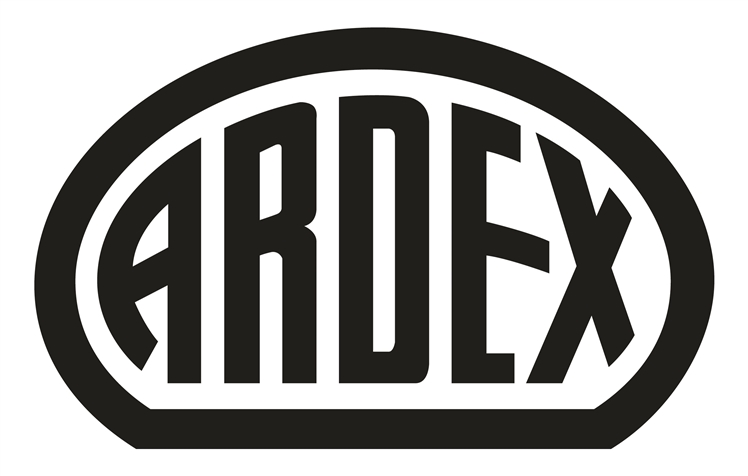 Inhaltsverzeichnis6Produktgruppe 6 Fliesenverlegung / Fliesenkleber............................16.1Produkt DITRA FBM...............................................................................26.2Produkt WA.............................................................................................36.3Produkt X 6.............................................................................................46.4Produkt X7G PLUS.................................................................................56.5Produkt X7G FLEX.................................................................................66.6Produkt S 21...........................................................................................76.7Produkt D 22...........................................................................................86.8Produkt N 23...........................................................................................96.9Produkt N 23 W.......................................................................................106.10Produkt N 25...........................................................................................116.11Produkt S 28 NEU...................................................................................126.12Produkt X 30...........................................................................................136.13Produkt X 32...........................................................................................146.14Produkt S 48...........................................................................................166.15Produkt X 77...........................................................................................176.16Produkt X 77 S........................................................................................196.17Produkt X 77 W.......................................................................................206.18Produkt X 78...........................................................................................216.19Produkt X 78 S........................................................................................236.20Produkt X 90...........................................................................................24ARDEX GmbH, Friedrich-Ebert-Straße 45, D-58453 WittenTel.: +49(0)2302 664-617, Fax: (0)2302 664-375, kundendienst@ardex.de, www.ardex.deARDEX GmbHARDEX GmbHARDEX GmbH30.05.2018Leistungsverzeichnis BlankettLeistungsverzeichnis BlankettSeite 1 / 26Seite 1 / 26Seite 1 / 26PositionBeschreibungMengeEinhEPGP6Produktgruppe 6 Fliesenverlegung / FliesenkleberFliesenarbeiten / NatursteinarbeitenFliesenarbeiten / Natursteinarbeiten:ARDEX GmbH, Friedrich-Ebert-Straße 45, D-58453 WittenTel.: +49(0)2302 664-617, Fax: (0)2302 664-375, kundendienst@ardex.de, www.ardex.deARDEX GmbHARDEX GmbHARDEX GmbH30.05.2018Leistungsverzeichnis BlankettLeistungsverzeichnis BlankettSeite 2 / 26Seite 2 / 26Seite 2 / 266Produktgruppe 6 Fliesenverlegung / FliesenkleberPositionBeschreibungMengeEinhEPGP6.1Produkt DITRA FBM6.1.1Verkleben einer geeigneten Entkopplungsmatte mit FließbettmörtelLiefern und verlegen einer geeigneten Entkopplungsmatte mit einem hydraulisch erhärtendem, sehr emissionsarmen (EMICODE EC 1 Plus R), kunststoffvergüteten, wasserfesten und flexiblen Fließbettmörtel (C2 E nach DIN EN 12004 und S1 nach EN DIN 12002). 0m²........................................6.1.2Verlegen von keramischen Bodenfliesen auf geeigneter Entkopplung im Innen- und AußenbereichFliesenfabrikat: 	...0m²........................................6.1 Produkt DITRA FBM	....................ARDEX GmbH, Friedrich-Ebert-Straße 45, D-58453 WittenTel.: +49(0)2302 664-617, Fax: (0)2302 664-375, kundendienst@ardex.de, www.ardex.deARDEX GmbHARDEX GmbHARDEX GmbH30.05.2018Leistungsverzeichnis BlankettLeistungsverzeichnis BlankettSeite 3 / 26Seite 3 / 26Seite 3 / 266Produktgruppe 6 Fliesenverlegung / FliesenkleberPositionBeschreibungMengeEinhEPGP6.2Produkt WA6.2.1Verlegen von Fliesen, Platten und Mosaik in chemisch und mechanisch hoch beanspruchten BereichenFliesenfabrikat: 	...0m²........................................6.2 Produkt WA	....................ARDEX GmbH, Friedrich-Ebert-Straße 45, D-58453 WittenTel.: +49(0)2302 664-617, Fax: (0)2302 664-375, kundendienst@ardex.de, www.ardex.deARDEX GmbHARDEX GmbHARDEX GmbH30.05.2018Leistungsverzeichnis BlankettLeistungsverzeichnis BlankettSeite 4 / 26Seite 4 / 26Seite 4 / 266Produktgruppe 6 Fliesenverlegung / FliesenkleberPositionBeschreibungMengeEinhEPGP6.3Produkt X 66.3.1Verlegen von keramischen Fliesen und PlattenFliesenfabrikat: 	...0m²........................................6.3 Produkt X 6	....................ARDEX GmbH, Friedrich-Ebert-Straße 45, D-58453 WittenTel.: +49(0)2302 664-617, Fax: (0)2302 664-375, kundendienst@ardex.de, www.ardex.deARDEX GmbHARDEX GmbHARDEX GmbH30.05.2018Leistungsverzeichnis BlankettLeistungsverzeichnis BlankettSeite 5 / 26Seite 5 / 26Seite 5 / 266Produktgruppe 6 Fliesenverlegung / FliesenkleberPositionBeschreibungMengeEinhEPGP6.4Produkt X7G PLUS6.4.1Verlegen von keramischen Fliesen und PlattenFliesenfabrikat: 	...0m²........................................6.4 Produkt X7G PLUS	....................ARDEX GmbH, Friedrich-Ebert-Straße 45, D-58453 WittenTel.: +49(0)2302 664-617, Fax: (0)2302 664-375, kundendienst@ardex.de, www.ardex.deARDEX GmbHARDEX GmbHARDEX GmbH30.05.2018Leistungsverzeichnis BlankettLeistungsverzeichnis BlankettSeite 6 / 26Seite 6 / 26Seite 6 / 266Produktgruppe 6 Fliesenverlegung / FliesenkleberPositionBeschreibungMengeEinhEPGP6.5Produkt X7G FLEX6.5.1Verlegen von keramischen Fliesen und PlattenFliesenfabrikat: 	...0m²........................................6.5 Produkt X7G FLEX	....................ARDEX GmbH, Friedrich-Ebert-Straße 45, D-58453 WittenTel.: +49(0)2302 664-617, Fax: (0)2302 664-375, kundendienst@ardex.de, www.ardex.deARDEX GmbHARDEX GmbHARDEX GmbH30.05.2018Leistungsverzeichnis BlankettLeistungsverzeichnis BlankettSeite 7 / 26Seite 7 / 26Seite 7 / 266Produktgruppe 6 Fliesenverlegung / FliesenkleberPositionBeschreibungMengeEinhEPGP6.6Produkt S 216.6.1Verlegen von keramischen Fliesen mit früher Festigkeit des Mörtelbettes im Innen- und AußenbereichFliesenfabrikat: 	...0m²........................................6.6 Produkt S 21	....................ARDEX GmbH, Friedrich-Ebert-Straße 45, D-58453 WittenTel.: +49(0)2302 664-617, Fax: (0)2302 664-375, kundendienst@ardex.de, www.ardex.deARDEX GmbHARDEX GmbHARDEX GmbH30.05.2018Leistungsverzeichnis BlankettLeistungsverzeichnis BlankettSeite 8 / 26Seite 8 / 26Seite 8 / 266Produktgruppe 6 Fliesenverlegung / FliesenkleberPositionBeschreibungMengeEinhEPGP6.7Produkt D 226.7.1Verlegen von keramischen Fliesen sowie Dämm- und Leichtbauplatten mit Dispersions-FliesenkleberFabrikat: 		...0m²........................................6.7 Produkt D 22	....................ARDEX GmbH, Friedrich-Ebert-Straße 45, D-58453 WittenTel.: +49(0)2302 664-617, Fax: (0)2302 664-375, kundendienst@ardex.de, www.ardex.deARDEX GmbHARDEX GmbHARDEX GmbH30.05.2018Leistungsverzeichnis BlankettLeistungsverzeichnis BlankettSeite 9 / 26Seite 9 / 26Seite 9 / 266Produktgruppe 6 Fliesenverlegung / FliesenkleberPositionBeschreibungMengeEinhEPGP6.8Produkt N 236.8.1Verlegen von empfindlichen Natursteinen im InnenbereichPlattenfabrikat: 	...0m²........................................6.8 Produkt N 23	....................ARDEX GmbH, Friedrich-Ebert-Straße 45, D-58453 WittenTel.: +49(0)2302 664-617, Fax: (0)2302 664-375, kundendienst@ardex.de, www.ardex.deARDEX GmbHARDEX GmbHARDEX GmbH30.05.2018Leistungsverzeichnis BlankettLeistungsverzeichnis BlankettSeite 10 / 26Seite 10 / 26Seite 10 / 266Produktgruppe 6 Fliesenverlegung / FliesenkleberPositionBeschreibungMengeEinhEPGP6.9Produkt N 23 W6.9.1Verlegen von empfindlichen und durchscheinenden Natursteinen im InnenbereichPlattenfabrikat: 	...0m²........................................6.9 Produkt N 23 W	....................ARDEX GmbH, Friedrich-Ebert-Straße 45, D-58453 WittenTel.: +49(0)2302 664-617, Fax: (0)2302 664-375, kundendienst@ardex.de, www.ardex.deARDEX GmbHARDEX GmbHARDEX GmbH30.05.2018Leistungsverzeichnis BlankettLeistungsverzeichnis BlankettSeite 11 / 26Seite 11 / 26Seite 11 / 266Produktgruppe 6 Fliesenverlegung / FliesenkleberPositionBeschreibungMengeEinhEPGP6.10Produkt N 256.10.1Verlegen von empfindlichen Natursteinen im InnenbereichPlattenfabrikat: 	...0m²........................................6.10 Produkt N 25	....................ARDEX GmbH, Friedrich-Ebert-Straße 45, D-58453 WittenTel.: +49(0)2302 664-617, Fax: (0)2302 664-375, kundendienst@ardex.de, www.ardex.deARDEX GmbHARDEX GmbHARDEX GmbH30.05.2018Leistungsverzeichnis BlankettLeistungsverzeichnis BlankettSeite 12 / 26Seite 12 / 26Seite 12 / 266Produktgruppe 6 Fliesenverlegung / FliesenkleberPositionBeschreibungMengeEinhEPGP6.11Produkt S 28 NEU6.11.1Verlegen von großformatigen Bodenfliesen im InnenbereichFliesenfabrikat: 	...0m²........................................6.11 Produkt S 28 NEU	....................ARDEX GmbH, Friedrich-Ebert-Straße 45, D-58453 WittenTel.: +49(0)2302 664-617, Fax: (0)2302 664-375, kundendienst@ardex.de, www.ardex.deARDEX GmbHARDEX GmbHARDEX GmbH30.05.2018Leistungsverzeichnis BlankettLeistungsverzeichnis BlankettSeite 13 / 26Seite 13 / 26Seite 13 / 266Produktgruppe 6 Fliesenverlegung / FliesenkleberPositionBeschreibungMengeEinhEPGP6.12Produkt X 306.12.1Verlegung von schweren feuchtigkeitsunempfindlichen und formstabilen Natur- und Betonwerksteinplatten im Außen- und InnenbereichPlattenfabrikat: 	...0m²........................................6.12 Produkt X 30	....................ARDEX GmbH, Friedrich-Ebert-Straße 45, D-58453 WittenTel.: +49(0)2302 664-617, Fax: (0)2302 664-375, kundendienst@ardex.de, www.ardex.deARDEX GmbHARDEX GmbHARDEX GmbH30.05.2018Leistungsverzeichnis BlankettLeistungsverzeichnis BlankettSeite 14 / 26Seite 14 / 26Seite 14 / 26PositionBeschreibungMengeEinhEPGP6.13Produkt X 326.13.1Verfärbungs- und ausblühungsfreie Verlegung von Naturstein, keramischen Bodenfliesen und Platten im Außen- und Innenbereich Boden & WandPlattenfabrikat: 	...0m²........................................Übertrag: ....................ARDEX GmbH, Friedrich-Ebert-Straße 45, D-58453 WittenTel.: +49(0)2302 664-617, Fax: (0)2302 664-375, kundendienst@ardex.de, www.ardex.deARDEX GmbHARDEX GmbHARDEX GmbH30.05.2018Leistungsverzeichnis BlankettLeistungsverzeichnis BlankettSeite 15 / 26Seite 15 / 26Seite 15 / 26PositionBeschreibungMengeEinhEPGPÜbertrag: ....................6.13.2Verfärbungs- und ausblühungsfreie Verlegung von Naturstein, keramischen Bodenfliesen und Platten auf Drainageestrich  im AußenbereichPlattenfabrikat: 	...0m²........................................6.13 Produkt X 32	....................ARDEX GmbH, Friedrich-Ebert-Straße 45, D-58453 WittenTel.: +49(0)2302 664-617, Fax: (0)2302 664-375, kundendienst@ardex.de, www.ardex.deARDEX GmbHARDEX GmbHARDEX GmbH30.05.2018Leistungsverzeichnis BlankettLeistungsverzeichnis BlankettSeite 16 / 26Seite 16 / 26Seite 16 / 266Produktgruppe 6 Fliesenverlegung / FliesenkleberPositionBeschreibungMengeEinhEPGP6.14Produkt S 486.14.1Verlegen von großformatigen Fliesen mit hochflexiblen S2 Fliesenkleber im InnenbereichFliesenfabrikat: 	...0m²........................................6.14 Produkt S 48	....................ARDEX GmbH, Friedrich-Ebert-Straße 45, D-58453 WittenTel.: +49(0)2302 664-617, Fax: (0)2302 664-375, kundendienst@ardex.de, www.ardex.deARDEX GmbHARDEX GmbHARDEX GmbH30.05.2018Leistungsverzeichnis BlankettLeistungsverzeichnis BlankettSeite 17 / 26Seite 17 / 26Seite 17 / 26PositionBeschreibungMengeEinhEPGP6.15Produkt X 776.15.1Verlegen von keramischen Fliesen und Platten im Innen- und AußenbereichFliesenfabrikat: 	...0m²........................................Übertrag: ....................ARDEX GmbH, Friedrich-Ebert-Straße 45, D-58453 WittenTel.: +49(0)2302 664-617, Fax: (0)2302 664-375, kundendienst@ardex.de, www.ardex.deARDEX GmbHARDEX GmbHARDEX GmbH30.05.2018Leistungsverzeichnis BlankettLeistungsverzeichnis BlankettSeite 18 / 26Seite 18 / 26Seite 18 / 26PositionBeschreibungMengeEinhEPGPÜbertrag: ....................6.15.2Verlegen von keramischen Sockelfliesen im Innen- und AußenbereichFliesenfabrikat: 	...1m........................................6.15 Produkt X 77	....................ARDEX GmbH, Friedrich-Ebert-Straße 45, D-58453 WittenTel.: +49(0)2302 664-617, Fax: (0)2302 664-375, kundendienst@ardex.de, www.ardex.deARDEX GmbHARDEX GmbHARDEX GmbH30.05.2018Leistungsverzeichnis BlankettLeistungsverzeichnis BlankettSeite 19 / 26Seite 19 / 26Seite 19 / 266Produktgruppe 6 Fliesenverlegung / FliesenkleberPositionBeschreibungMengeEinhEPGP6.16Produkt X 77 S6.16.1Verlegen von keramischen Fliesen und Platten im Innen- und AußenbereichFliesenfabrikat: 	...0m²........................................6.16 Produkt X 77 S	....................ARDEX GmbH, Friedrich-Ebert-Straße 45, D-58453 WittenTel.: +49(0)2302 664-617, Fax: (0)2302 664-375, kundendienst@ardex.de, www.ardex.deARDEX GmbHARDEX GmbHARDEX GmbH30.05.2018Leistungsverzeichnis BlankettLeistungsverzeichnis BlankettSeite 20 / 26Seite 20 / 26Seite 20 / 266Produktgruppe 6 Fliesenverlegung / FliesenkleberPositionBeschreibungMengeEinhEPGP6.17Produkt X 77 W6.17.1Verlegen von keramischen Fliesen und Platten im Innen- und AußenbereichFliesenfabrikat: 	...0m²........................................6.17 Produkt X 77 W	....................ARDEX GmbH, Friedrich-Ebert-Straße 45, D-58453 WittenTel.: +49(0)2302 664-617, Fax: (0)2302 664-375, kundendienst@ardex.de, www.ardex.deARDEX GmbHARDEX GmbHARDEX GmbH30.05.2018Leistungsverzeichnis BlankettLeistungsverzeichnis BlankettSeite 21 / 26Seite 21 / 26Seite 21 / 26PositionBeschreibungMengeEinhEPGP6.18Produkt X 786.18.1Verlegen von keramischen Bodenfliesen und Platten im Innen- und AußenbereichFliesenfabrikat: 	...0m²........................................Übertrag: ....................ARDEX GmbH, Friedrich-Ebert-Straße 45, D-58453 WittenTel.: +49(0)2302 664-617, Fax: (0)2302 664-375, kundendienst@ardex.de, www.ardex.deARDEX GmbHARDEX GmbHARDEX GmbH30.05.2018Leistungsverzeichnis BlankettLeistungsverzeichnis BlankettSeite 22 / 26Seite 22 / 26Seite 22 / 26PositionBeschreibungMengeEinhEPGPÜbertrag: ....................6.18.2Verlegen von keramischen Bodenfliesen und Platten auf Drainageestrich im AußenbereichFliesenfabrikat: 	...0m²........................................6.18 Produkt X 78	....................ARDEX GmbH, Friedrich-Ebert-Straße 45, D-58453 WittenTel.: +49(0)2302 664-617, Fax: (0)2302 664-375, kundendienst@ardex.de, www.ardex.deARDEX GmbHARDEX GmbHARDEX GmbH30.05.2018Leistungsverzeichnis BlankettLeistungsverzeichnis BlankettSeite 23 / 26Seite 23 / 26Seite 23 / 266Produktgruppe 6 Fliesenverlegung / FliesenkleberPositionBeschreibungMengeEinhEPGP6.19Produkt X 78 S6.19.1Verlegen von keramischen Bodenfliesen und Platten im Innen- und AußenbereichFliesenfabrikat: 	...0m²........................................6.19 Produkt X 78 S	....................ARDEX GmbH, Friedrich-Ebert-Straße 45, D-58453 WittenTel.: +49(0)2302 664-617, Fax: (0)2302 664-375, kundendienst@ardex.de, www.ardex.deARDEX GmbHARDEX GmbHARDEX GmbH30.05.2018Leistungsverzeichnis BlankettLeistungsverzeichnis BlankettSeite 24 / 26Seite 24 / 26Seite 24 / 26PositionBeschreibungMengeEinhEPGP6.20Produkt X 906.20.1Verfärbungs- und ausblühungsfreie Verlegung von Naturwerkstein, keramischen Bodenfliesen und Platten auf Drainageestrich  im AußenbereichPlattenfabrikat: 	...0m²........................................Übertrag: ....................ARDEX GmbH, Friedrich-Ebert-Straße 45, D-58453 WittenTel.: +49(0)2302 664-617, Fax: (0)2302 664-375, kundendienst@ardex.de, www.ardex.deARDEX GmbHARDEX GmbHARDEX GmbH30.05.2018Leistungsverzeichnis BlankettLeistungsverzeichnis BlankettSeite 25 / 26Seite 25 / 26Seite 25 / 26PositionBeschreibungMengeEinhEPGPÜbertrag: ....................6.20.2Verlegen der keramischen Bodenfliesen im AußenbereichFliesenfabrikat: 	...0m²........................................6.20 Produkt X 90	....................6 Produktgruppe 6 Fliesenverlegung / Fliesenkleber	....................ARDEX GmbHARDEX GmbHARDEX GmbH30.05.2018Leistungsverzeichnis BlankettLeistungsverzeichnis BlankettSeite 26 / 26Seite 26 / 26Seite 26 / 26Zusammenstellung6.1Produkt DITRA FBM....................6.2Produkt WA....................6.3Produkt X 6....................6.4Produkt X7G PLUS....................6.5Produkt X7G FLEX....................6.6Produkt S 21....................6.7Produkt D 22....................6.8Produkt N 23....................6.9Produkt N 23 W....................6.10Produkt N 25....................6.11Produkt S 28 NEU....................6.12Produkt X 30....................6.13Produkt X 32....................6.14Produkt S 48....................6.15Produkt X 77....................6.16Produkt X 77 S....................6.17Produkt X 77 W....................6.18Produkt X 78....................6.19Produkt X 78 S....................6.20Produkt X 90....................6Produktgruppe 6 Fliesenverlegung / Fliesenkleber....................Summe....................zzgl. MwSt  ......... %	....................Gesamtsumme	....................ARDEX GmbH, Friedrich-Ebert-Straße 45, D-58453 WittenTel.: +49(0)2302 664-617, Fax: (0)2302 664-375, kundendienst@ardex.de, www.ardex.de